04.09.15 в МБОУ «СОШ № 6» Состоялся тематический вечер «Я талантлив!», в котором приняли участие 8-11 классы. Ребята участвовали в номинациях: «Золотой голос школы» - сольное пение;  «Инструментальная музыка» - игра на музыкальном инструменте; «Умелые руки» - поделки из любого материала, различной техники исполнения (вязание, макраме, бумага, природный материал и др.); «Танцуй, пока молодой!» - танец в сольном и групповом исполнении; «На театральных подмостках» - сценки, отрывки из произведений. 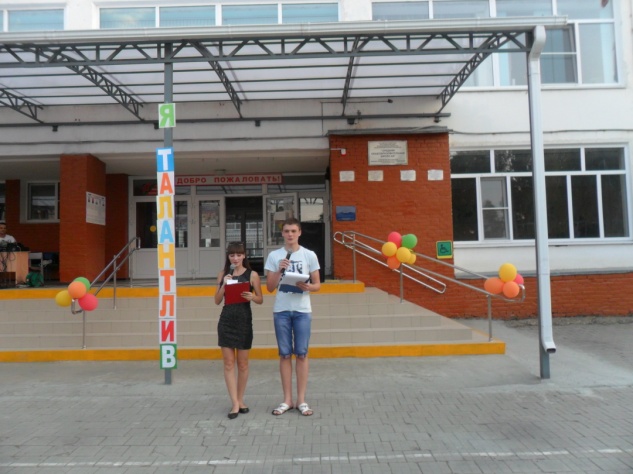 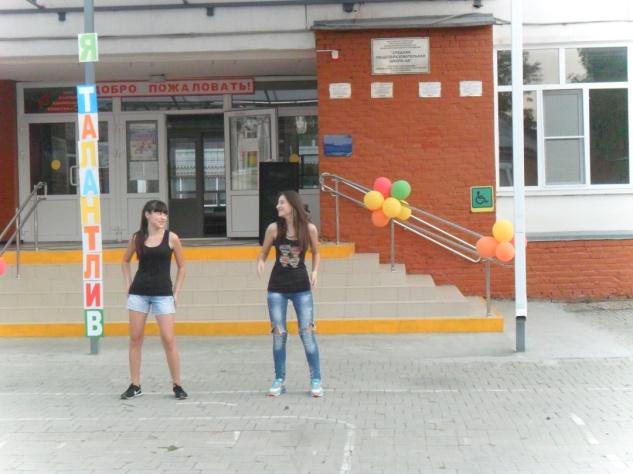 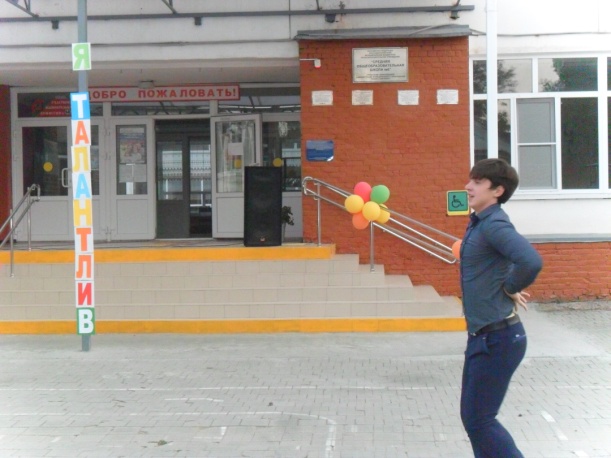 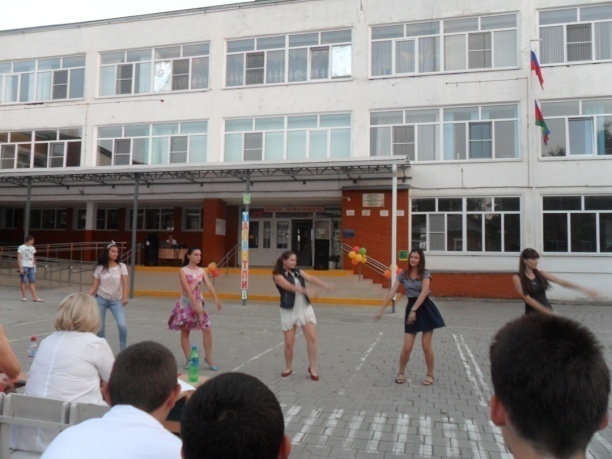 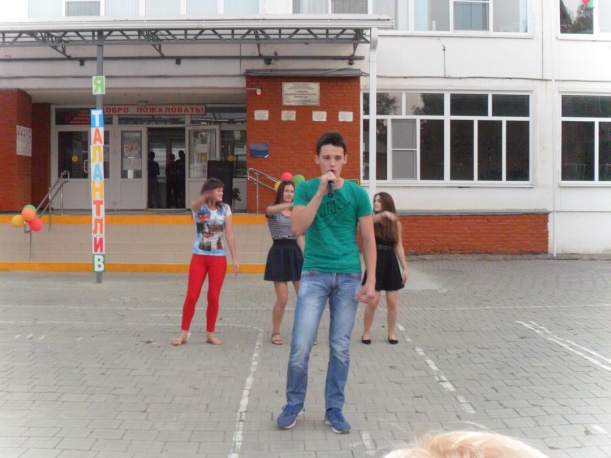 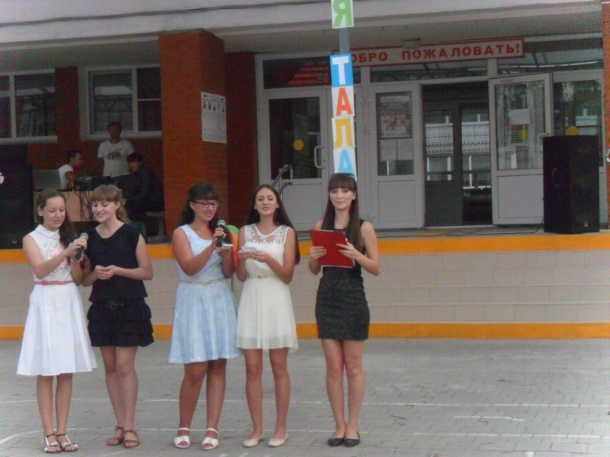 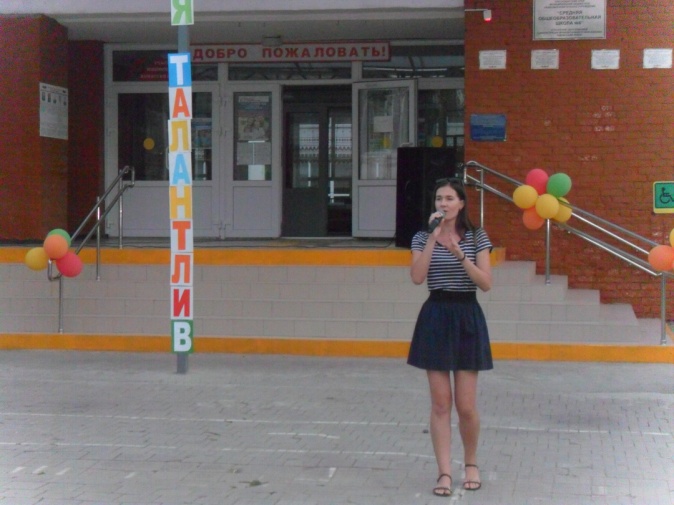 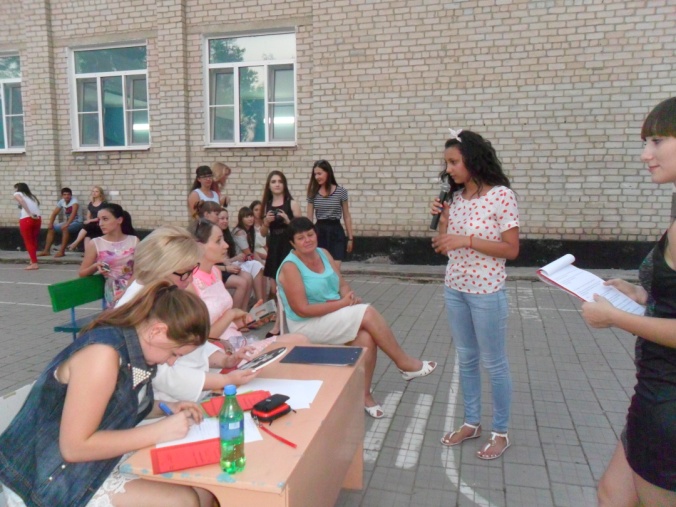 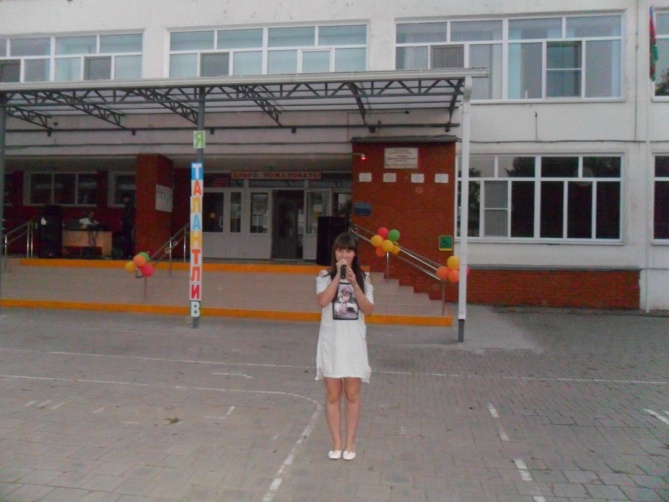 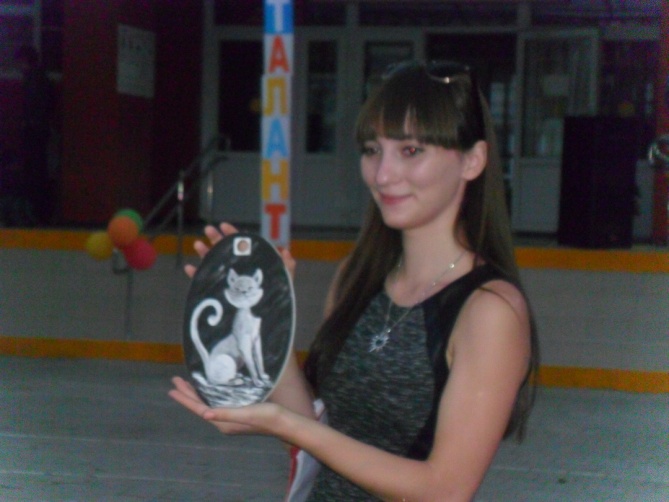 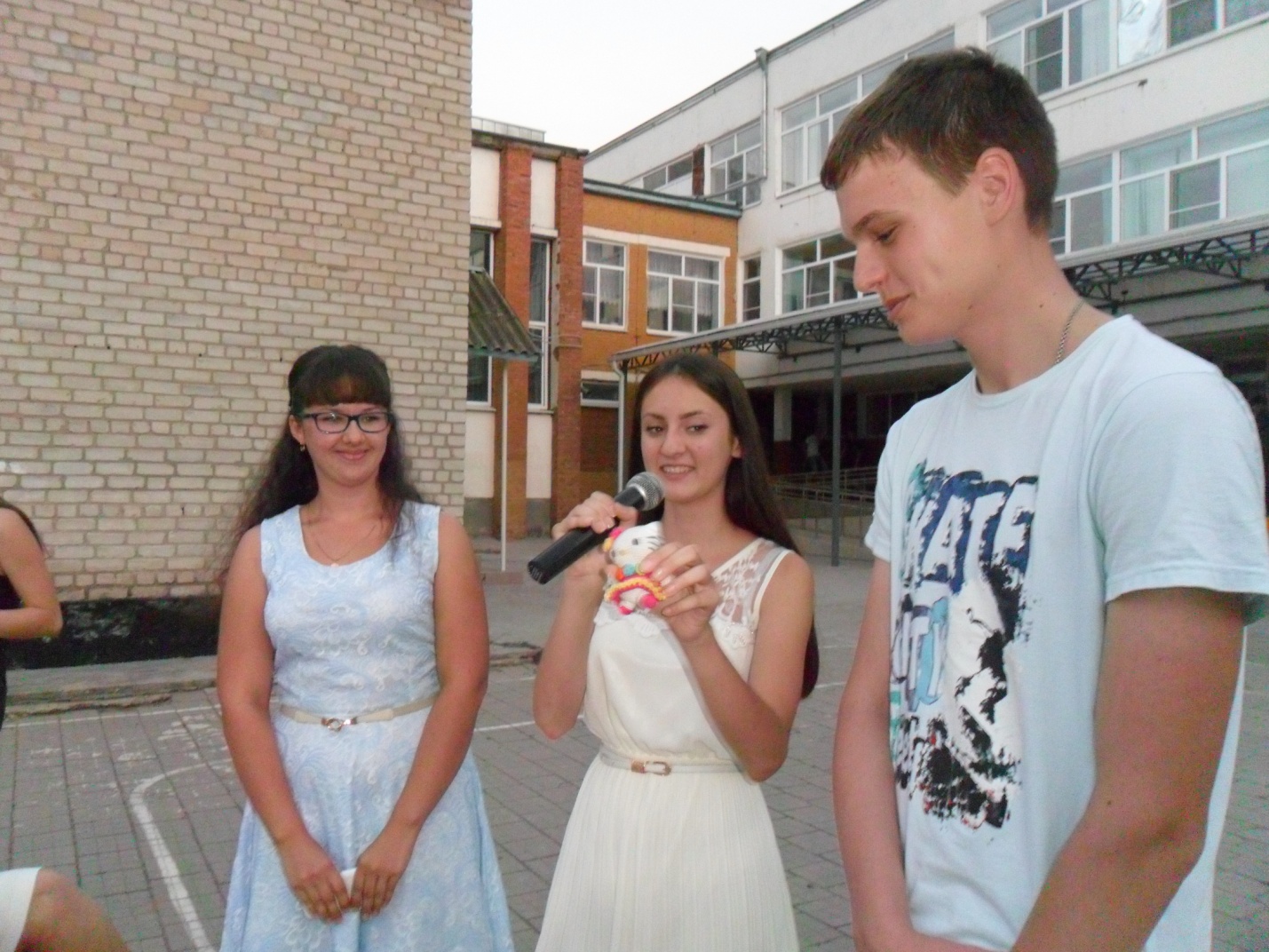 